Name:…                                                                                     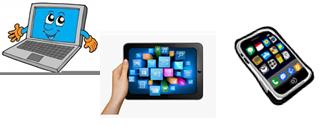 Surname: …Home Schooling 16Today we revise what we learnt last class about Rules with MUST/MUST´T in unit 1 of Superminds.Follow the link and play the games.https://learnenglishkids.britishcouncil.org/grammar-practice/modals-must-and-mustnt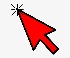 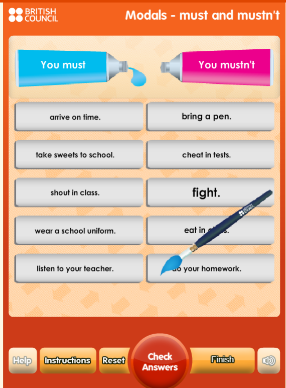 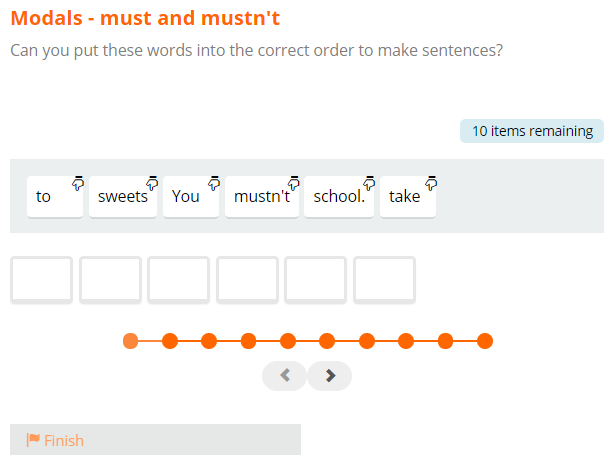 THIS IS LISA!Read the story called “LISA GOES TO LONDON” and answer some questions.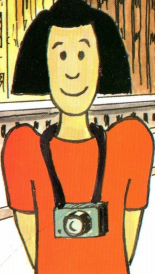 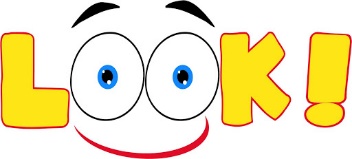 Look at the picure. What do you think Lisa and her parents are doing here?  …Read part one and answer some questions.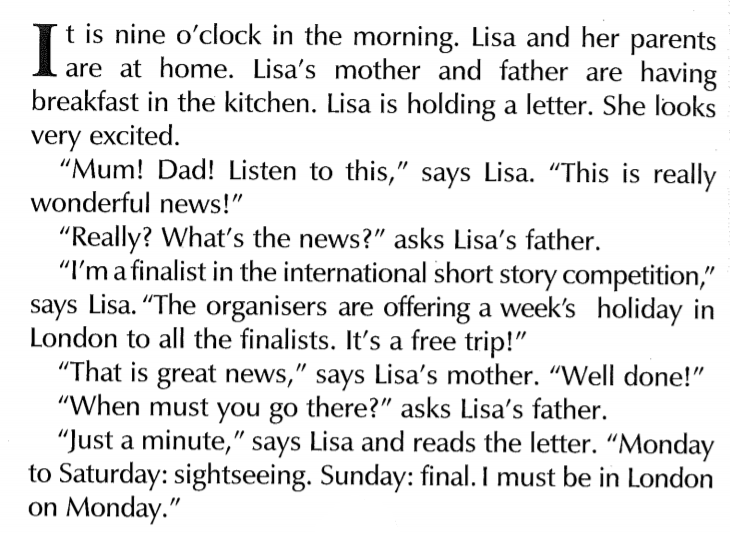 What are they doing in the kitchen? …What does Lisa tell her parents?…What are the organisers offering to the finalists?…When does she leave?…Complete with MUST or MUSTN’TLisa …  be in London on Monday.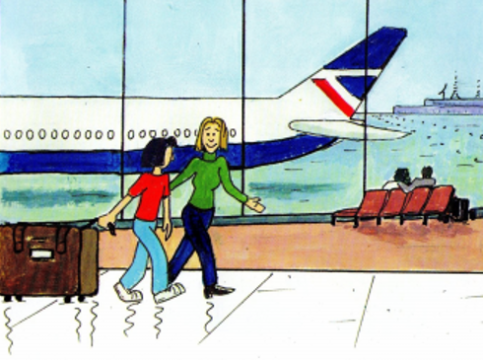 Read part two and write TRUE or FALSE. PART 2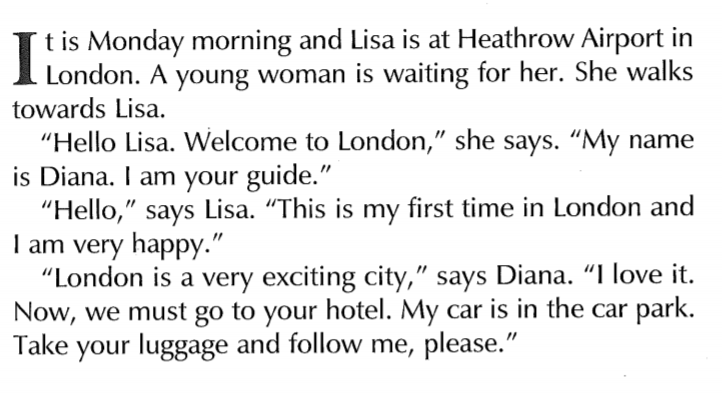 Lisa must go to the hotel. …This is Lisa’s second time in London. …Lisa must go to the hotel. …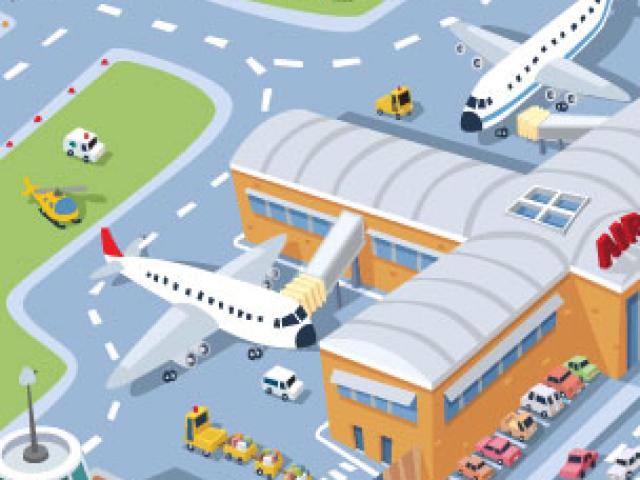   Lisa is at Heathrow’s Airport. Help Lisa by filling in this chart what she must or mustn’t do! USE MUST/MUSTN’TThink of two more rules and write them down. ……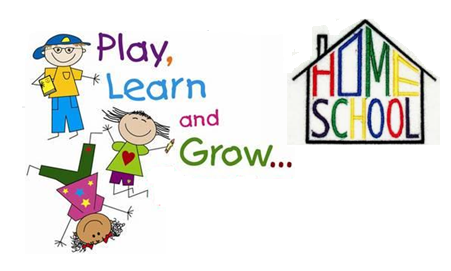 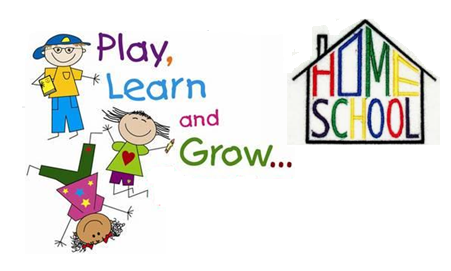 Lisa … run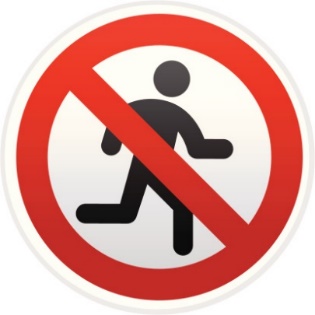 Lisa  …    bring her passport.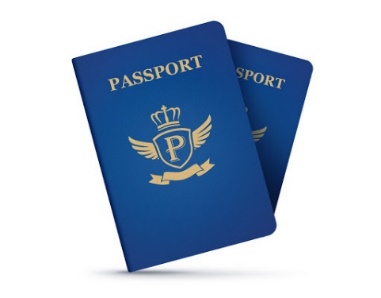 Lisa  …   get her baggage from the baggage claim area.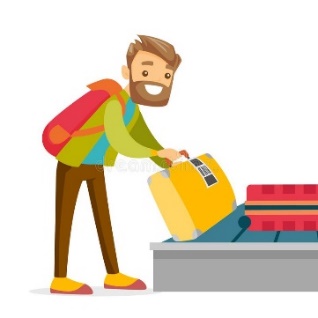 Lisa…   scan her baggage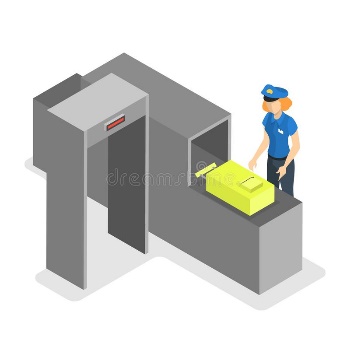 Lisa   …    bring aerosols in her carry-on luggage.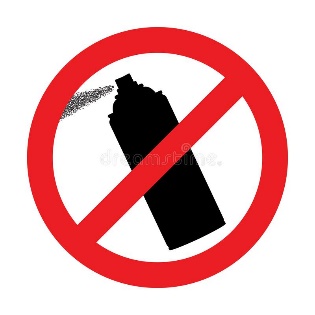 Lisa  … walk through a body scanners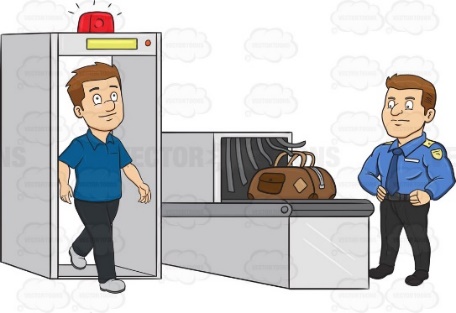 